В рамках Республиканского урока добропорядочности с 1 по 6 сентября в КГУ «Общеобразовательная школа № 1 г.Балхаш» прошли беседы и классные часы «Добропорядочность – жизненный главный принцип», целью которых было формирование у подрастающего поколения принципов честности, открытости, справедливости, антикоррупционной культуры. Ребята поняли, чтобы стать достойным и добропорядочным гражданином страны, нужно усвоить важный тезис: «Начни с себя!»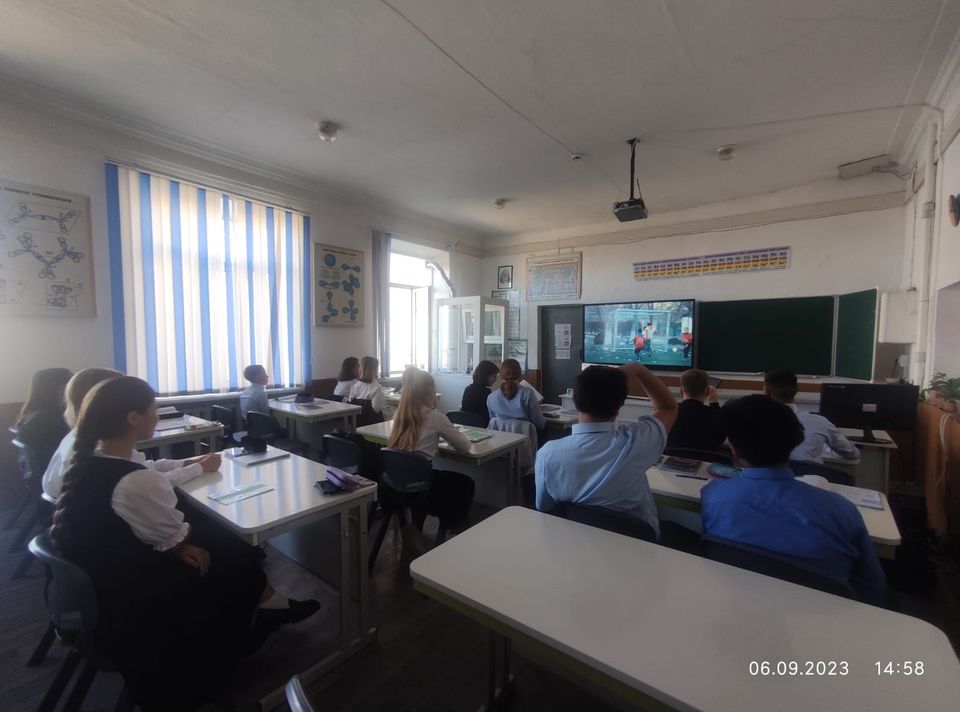 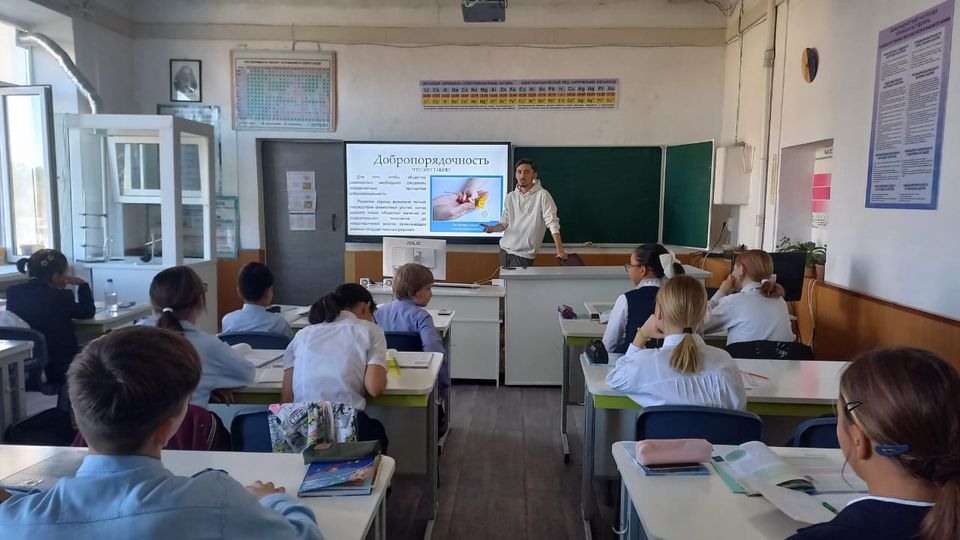 